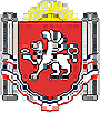 БОТАНИЧЕСКИЙ СЕЛЬСКИЙ СОВЕТРАЗДОЛЬНЕНСКОГО РАЙОНА РЕСПУБЛИКИ КРЫМРЕШЕНИЕ18.05.2021 г.  										№ 236О внесении изменений в Устав Ботанического сельского поселения Раздольненского района Республики Крым, принятый решением 5 сессии Ботанического сельского совета I созыва от 10.11.2014 г. № 1В соответствии с ч. 7 ст. 40 Федерального закона от 06.10.2003 г. N 131-ФЗ «Об общих принципах организации местного самоуправления в Российской Федерации», руководствуясь статьями 37, 85 Устава Ботанического сельского поселения, в целях приведения Устава в соответствие с действующим законодательством, Ботанический сельский советРЕШИЛ:1. Внести следующие изменения в Устав Ботанического сельского поселения, принятый решением 5 сессии Ботанического сельского совета I созыва от 10.11.2014 г. № 1:1.1. Часть 1 статьи 26 дополнить пунктом 5 в следующей редакции:«5) в соответствии с законом Республики Крым на части территории населенного пункта, входящего в состав поселения, по вопросу введения и использования средств самообложения граждан на данной части территории населенного пункта.».1.2. Часть 2 статьи 26 изложить в следующей редакции: «2.Сход граждан, предусмотренный настоящей статьей, правомочен при участии в нем более половины обладающих избирательным правом жителей населенного пункта (либо части его территории) или поселения. В случае, если в населенном пункте отсутствует возможность одновременного совместного присутствия более половины обладающих избирательным правом жителей данного населенного пункта, сход граждан в соответствии с уставом муниципального образования, в состав которого входит указанный населенный пункт, проводится поэтапно в срок, не превышающий одного месяца со дня принятия решения о проведении схода граждан. При этом лица, ранее принявшие участие в сходе граждан, на последующих этапах участия в голосовании не принимают. Решение схода граждан считается принятым, если за него проголосовало более половины участников схода граждан.»1.3. Часть 1 статьи 82 после слов «населенного пункта» дополнить словами «(либо части его территории)».1.4. В части 2 статьи 82 слова «пунктом 2» заменить словами «пунктами 2 и 5».2. Председателю Ботанического сельского совета - главе администрации Ботанического сельского поселения в течение 15 дней со дня принятия данного решения направить настоящее решение в Управление Министерства юстиции Российской Федерации по Республике Крым для государственной регистрации в порядке, установленном законодательством Российской Федерации.3. После государственной регистрации настоящее решение подлежит официальному опубликованию (обнародованию) на официальном сайте администрации Ботанического сельского поселения (http://admbotanika.ru), на информационных стендах муниципального образования Ботаническое сельское поселение Раздольненского района Республики Крым и на портале Министерства юстиции Российской Федерации «Нормативные правовые акты в Российской Федерации» в информационно-телекоммуникационной сети "Интернет" (http://pravo-minjust.ru, http://право-минюст.рф, регистрация в качестве сетевого издания Эл № ФС77-72471 от 05.03.2018).4. Настоящее решение вступает в силу после его официального опубликования (обнародования).5. Контроль за исполнение настоящего решения возложить на председателя Ботанического сельского совета – главу администрации Ботанического сельского поселения.Председатель Ботанического сельского совета – глава администрации Ботанического сельского поселения 				 М.А. Власевская